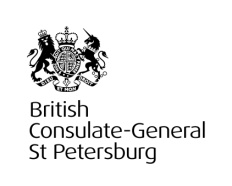 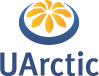 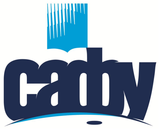 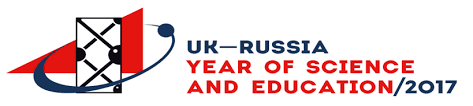 Development of the UK-Russia Arctic Research and Collaboration Network3rd  workshop Registration Form January 11 – 12, 2018, Cambridge, Great BritainVenue: Scott Polar Research InstitutePlease provide the title of your presentation:
___________________________________________________________________________
___________________________________________________________________________Please name 2-3 key areas of your research:
___________________________________________________________________________
___________________________________________________________________________
___________________________________________________________________________This registration form is to be sent:m.r.kalinina@narfu.ru copy: o.v.klisheva@narfu.ru by December 22, 2018Full name Region / CityOrganization / PositionE-mail Arrival date / timeDeparture date/ time 